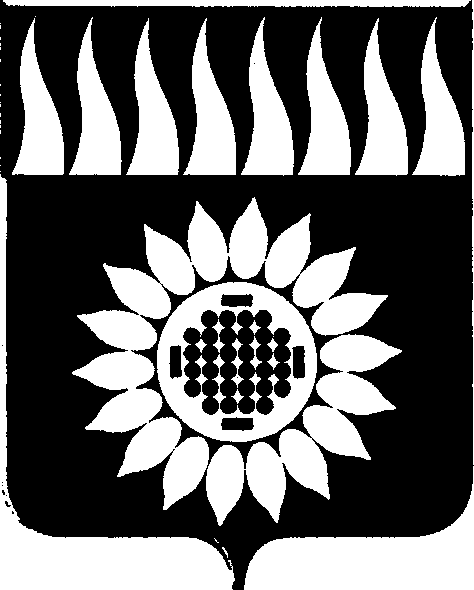 ГОРОДСКОЙ ОКРУГ ЗАРЕЧНЫЙД У М Ашестой созыв_____________________________________________________________________________________________СЕМЬДЕСЯТ ПЕРВОЕ ОЧЕРЕДНОЕ ЗАСЕДАНИЕР Е Ш Е Н И Е30.07.2020 № 47-РО внесении изменений в Положение о расчете размера платы за наем жилого помещения на территории городского округа Заречный, утвержденное решением Думы городского округа Заречный от 27.12.2018 № 135-Р «Об утверждении платы за пользование жилым помещением (платы за наем) для нанимателей жилых помещений по договорам социального найма и договорам найма жилых помещений государственного или муниципального жилищного фонда на территории городского округа Заречный»В соответствии с Гражданским кодексом Российской Федерации, Жилищным кодексом Российской Федерации, Федеральным законом от 6 октября 2003 года № 131-ФЗ «Об общих принципах организации местного самоуправления в Российской Федерации», Приказом Минстроя России от 27.09.2016 № 668/пр «Об утверждении методических указаний установления размера платы за пользование жилым помещением для нанимателей жилых помещений по договорам социального найма и договорам найма жилых помещений государственного или муниципального жилищного фонда», Уставом городского округа Заречный Дума решила:Внести в Положение о расчете размера платы за наем жилого помещения на территории городского округа Заречный, утвержденное решением Думы городского округа Заречный от 27.12.2018 № 135-Р «Об утверждении платы за пользование жилым помещением (платы за наем) для нанимателей жилых помещений по договорам социального найма и договорам найма жилых помещений государственного или муниципального жилищного фонда на территории городского округа Заречный» изменение, изложив абзац 4 п. 2 в следующей редакции:«Нб - базовый размер платы за наем жилого помещения, который определяется по формуле:Нб = СРс x 0,001, где:СРс - средняя цена 1 кв. м общей площади квартир на вторичном рынке жилья в Свердловской области.Средняя цена 1 кв. м общей площади квартир на вторичном рынке жилья в Свердловской области определяется по актуальным данным Управления Федеральной службы государственной статистики по Свердловской области и Курганской области, которые размещаются в свободном доступе в Единой межведомственной информационно-статистической системе (ЕМИСС).В случае отсутствия указанной информации по Свердловской области используется средняя цена 1 кв. м общей площади квартир на вторичном рынке жилья по Уральскому федеральному округу, в который входит Свердловская область.»2. Опубликовать настоящее Решение в установленном порядке и разместить на официальном сайте городского округа Заречный.Председатель Думы городского округа                                       А.А. КузнецовИ.о. Главы городского округа                                                      О.П. Кириллов